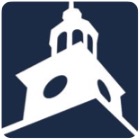 Sheridan Elementary School800 E Ontario Street, Philadelphia, PA 19134School-Parent Compact2019-2020 School YearRevision Date 3/28/2019Dear Parent/Guardian,JOINTLY DEVELOPEDThe parents, students, and staff of Sheridan partnered together to develop this school-parent compact for achievement. Teachers suggested home learning strategies, parents added input about the types of support they needed, and students told us what would help them learn. Parents are encouraged to attend annual revision meetings held in March each year to review the compact and make suggestions based on student needs and school improvement goals. Parents are also encouraged to participate in the School Family Engagement survey that is also used as a tool to collect parent feedback regarding the current Title I programs, policies and family engagement.To understand how working together can benefit your child, it is first important to understand the district’s and school’s goals for student academic achievement.  THE SCHOOL DISTRICT OF PHILADELPHIA ANCHOR GOALS:100% of students will graduate, ready for college and career.100% of 8-year-olds will read on grade level.100% of schools will have great principals and teachers.SDP will have 100% of the funding we need for great schools, and zero deficit.SHERIDAN GOALS: Grades K - 4At least 60% of students will attend school 95% of days or more.Grades K-3At least 70% of Kindergarten students and 50% of 1st and 2nd grade students will score at target by the Spring AimswebPlus assessment.100% of Kindergarten, 1st, and 2nd grade students will demonstrate one year of growth through a comparison of Q1 and Q4 independent reading levels.At least 40% of 3rd grade students will score at Proficient or Advanced on the ELA PSSA.Grade 4At least 60% of students will score at grade level by the Spring AimswebPlus assessment.100% of students will demonstrate one year of growth through a comparison of Q1 and Q4 independent reading levels.At least 36% of students will score at Proficient or Advanced on the ELA PSSA.At least 24% of students will score at Proficient or Advanced on the Math PSSA.At least 90% of students will have zero out-of-school suspensions.To help your child meet the district and school goals, the school, you, and your child will work together:SCHOOL/TEACHER RESPONSIBILITIES:Sheridan will: Create a culture which students will be safe, respected, and academically empowered to become socially conscious, productive members of society.Collaborate with families and create successful teamsMaintain open lines of communicationSend homework home in Spanish and EnglishProvide parents opportunities to volunteer and participate in their child's class and observe classroom activitiesPARENT RESPONSIBILITIES:We, as parents, will:Send my child to school each day and arrive on timeEnsure I know how I can support my child’s learning at home, if not sure, I will ask my child’s teacher immediatelyProvide my child with a quiet place at home to complete homework and support as necessaryPromote early to bed schedules so my child is rested in the morningRead to and with my child 20 minutes each daySpeak positively of my child’s teacher(s) and all school staffTeach my child problem-solving skillsCollaborate with teacher and create successful teamsVolunteering in my child’s classroom, chaperone on field trips and participate in school eventsSTUDENT RESPONSIBILITIES:Speak in respectful tone to all staff Take pride in workBe persistent when faced with academic challengesAbide by all Sheridan BeesComplete all homework assignmentsDo my best at all timesGive to my parents or guardian all notices and information received by me from my school every dayCOMMUNICATION ABOUT STUDENT LEARNING:Sheridan is committed to frequent two-way communication with families about children’s learning.  Some of the ways you can expect us to reach you are:Call the school at 215-400-7160 and leave a messageCheck the Sheridan School website at https://sheridan.philasd.orgResources for families at https://www.philasd.org/resources-for-families/Check the Parent & Family Portal to access all information regarding your child’s education at https://www.philasd.org/face/family-resources/parent-and-family-portal/Attend Back To School Night (9/18/19)Attend all Parent Teacher Report Card Conferences (11/20/19 – 11/22/19, 2/5/20 - 2/7/20, and 4/15/20 – 4/17/20)Check Social Media for Sheridan highlights at Twitter and Instagram by following @Sheridan_TigersCome into the main office to complete a Parent Support FormACTIVITIES TO BUILD PARTNERSHIPS:Sheridan offers ongoing events and programs to build partnerships with families. Kid Writing Parent Workshops with UPenn & William Penn FoundationPennsylvania Academy of Fine Arts (PAFA)Literacy & Art Workshops during Monthly 2nd Cup of CoffeeBooks in HomesEat. Right. Now.Eagle Eye MobileOral Health Impact Project [OHIP]Fall & Spring Community Fairs Monthly Parent Volunteer OrientationSchool Advisory Council